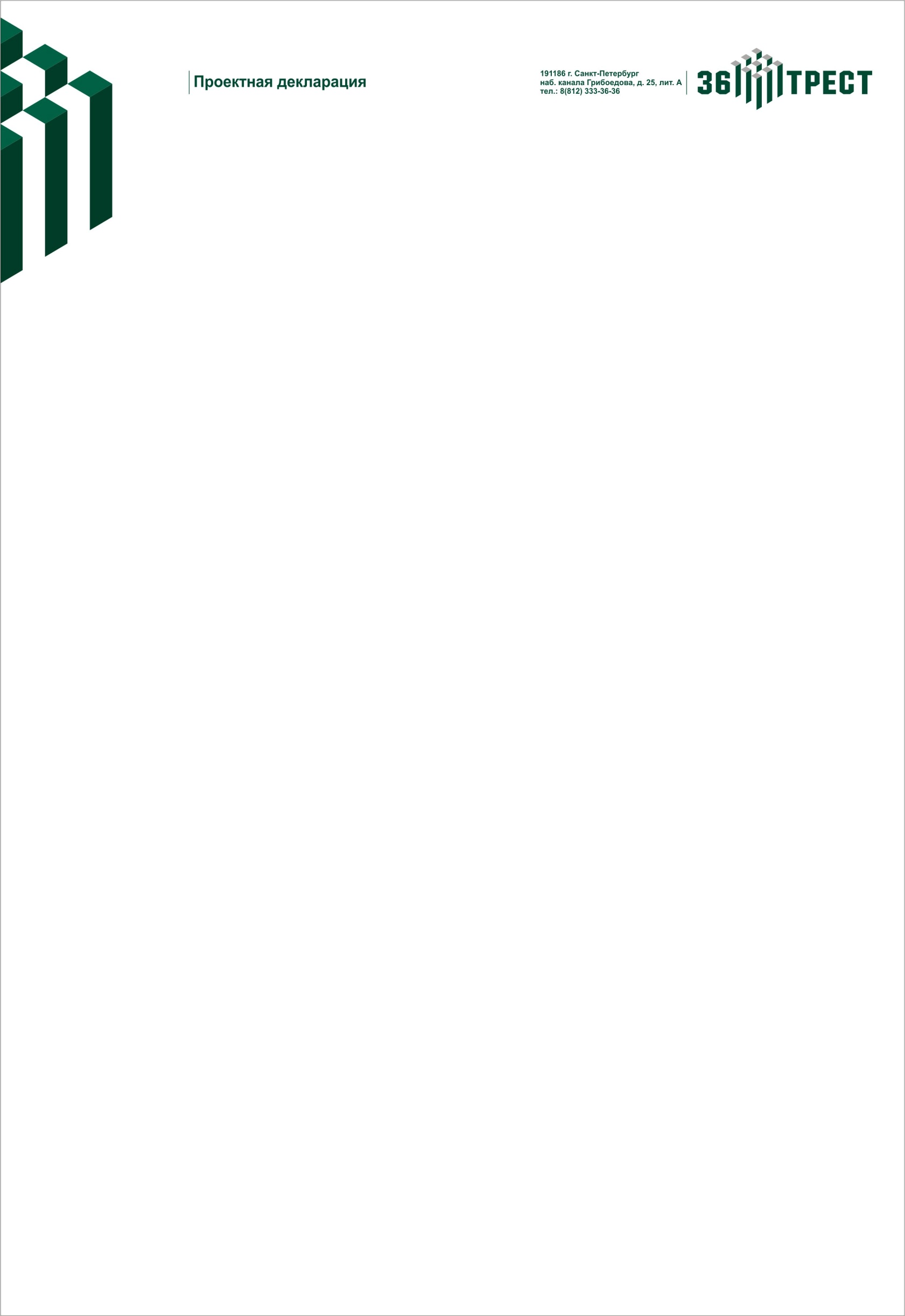 Изменения от «23» августа 2016 г. в Проектную декларацию от 23.03.2015г. о проекте строительства многоквартирного дома со встроенно-пристроенными помещениями и встроенно-пристроенным подземным гаражом (автостоянкой) на земельном участке с кадастровым номером 78:36:1310101:2302, находящемся по адресу:г. Санкт-Петербург, поселок Парголово, Торфяное, Ольгинская дорога, участок 8(северо-восточнее дома 4, литера А по Заречной улице)Пункт 2.4 проектной декларации читать в следующей редакции:Местоположение строящегося многоквартирного дома, описание в соответствии с проектной документациейЖилой дом протянулся параллельно продолжению ул. Жени Егоровой, вдоль западной границы участка и расположен по адресу: г. Санкт-Петербург, поселок Парголово, Торфяное , Ольгинская дорога, участок 8 (северо-восточнее дома 4, литера А по Заречной улице).Основные подъезды к зданию со стороны внутренних проездов, въезд в подземную стоянку осуществляется со стороны продолжения ул. Жени Егоровой.Вход в жилую часть здания осуществляется со стороны двора и внутренних проездов. Вход в арендные помещения осуществляется со стороны фасадов, не ориентированных во двор жилого здания. Жилой дом представляет собой 24-х этажное  двухсекционное здание с подземным этажом.В подземном этаже:Встроенно-пристроенные помещения  подземного гаража (автостоянки), состоящие из двух отсеков и вмещающие 200 машинно-мест,  по 100 машино-мест в каждом из отсеков.Технические помещения (водомер, ИТП, кабельное помещение и т.п.)На первом этаже:Встроенные помещения (арендные)Технические помещения для инженерных коммуникаций, электрощитовые, входные группы для жилой части зданий.На этажах со 2 по 24Квартиры.Высота этажей:- высота подземного гаража (автостоянки)- 4,0  от пола до пола)- высота первого этажа 4,05 м (от пола до пола)- высота типового этажа 3,0 м (от пола до пола)- высота 13 этажа, 3,15 м (от пола до пола)- высота 24 этажа  3,5 м (от низа перекрытия до  низа покрытия).Лестнично-лифтовые узлы запроектированы с незадымляемыми лестницами, выходящими непосредственно на улицу. Лифты предусмотрены грузоподъёмностью 630 кг, 1000 кг и 1000кг для подъема пожарных подразделений. В решении фасадов учтена масштабность  проектируемой окружающей застройки. Стены до второго этажа облицовываются керамогранитом. Со второго по двадцать  четвертый этаж отделка выполнена тонкостенной штукатуркой. Генеральный директорЗАО «Трест-36»                                                                                Самарин В.Л.